Newsletter Term 2– 2017-2018Hello from the Head Teacher I hope you all had an enjoyable October break. I can’t believe next week is November and we are already into Term 2! As highlighted during our Harvest assembly, we accomplished so much during our first term and we have started back with energy and enthusiasm to what is sure to be a busy and fun term.    We would like to welcome Eve Parkin to our nursery.  Eve started at the beginning of October and has settled in so well.  Over the coming term there will be a variety of opportunities for you to be involved in your child’s learning and I look forward to seeing you over the next 8 weeks. If however, in the meantime, you have any questions or queries about any school matter, please contact the school in the usual way. Kerry MalcolmActing Head Teacher 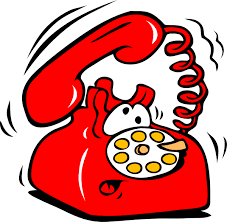  School Absences If you know in advance, please advise the school of any absences as soon as possible. Alternatively, please contact the school before 9.30am by phone (01292 612049) on the morning of the absence. If we do not hear from you by 9.30am, we are required to call to check your child is at home. This procedure is in place to ensure your child’s safety and we would appreciate your cooperation.Coffee & Chat 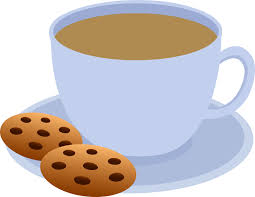 Our next Coffee and Chat will be on Thursday 23rd November at 2.30pm and all parents and carers of school and nursery children are very welcome to come and have a cuppa and a biscuit.  Swimming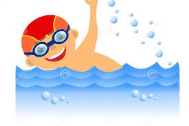 Our Primary 5s are doing so well in their swimming tuition.  Their last lesson will be on Monday 13th November.  Health Week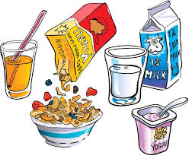 Our Health Week was very successful with the children having the opportunity to take part in many sports and healthy activities.  Thank you to all parents who were able to help out and be involved.  Outdoor LearningPlease provide your child with old clothes and shoes / wellies they can leave in school for outdoor learning.  Some children are still turning up with new clothes or unsuitable footwear.  Outdoor learning this term will not take place on a specific day and so it is important that the children are equipped to go outside as and when required.  We appreciate your co-operation with this.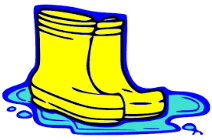 We are looking to have a wellie and waterproofs amnesty.  If you have any waterproof clothing or wellies that your children have outgrown then please send them into the school.  This will allow us to build up reserves for outdoor learning activities.  Thank you for your cooperation.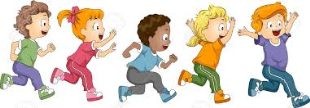 Daily MileWe are continuing to do our Daily Mile and have so far walked, jogged or ran 812 miles!!Parent Council Our next parent council meeting is on Wednesday 1st November at 6pm in Kennedy Hall.  Everyone is welcome to attend. This is an excellent opportunity to find out what is happening in the school and share views and ideas with myself, other parents / carers and community members.  Come and join us.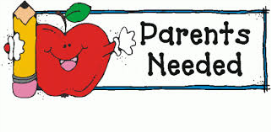 Harvest Assembly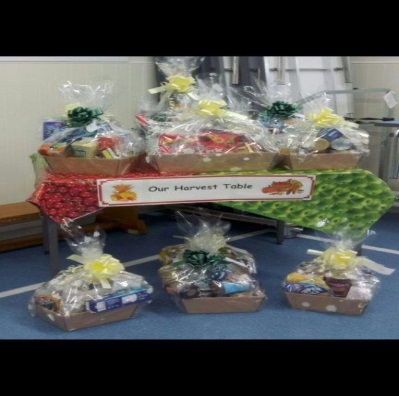 We had a great turn out at our Harvest assembly and as always the pupils did us proud.  Your harvest donations were made into hampers and given out to members of the community who were over the moon to receive them.Halloween Party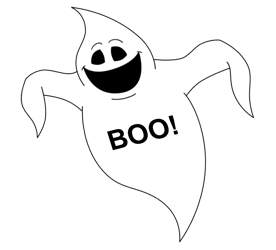 There will be a Halloween Party at school on Tuesday 31st October. Pupils can bring their costumes into school and get changed at lunch time. Children In Need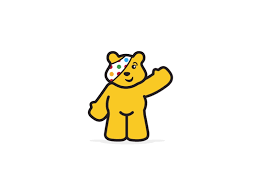 This year Children in Need is on Friday 17th November.  We will be having a dress down day with a suggested donation of £1. The theme is Do Your Thing and as such we are planning on having a talent show in the afternoon. 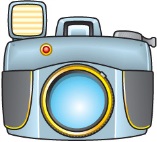 Tempest PhotographyThe school photographer will be in school on Friday 24th November.Christmas Afternoon Tea & Fayre	The Parent Council’s Christmas afternoon tea and fayre will take place on Saturday 2nd December at Kennedy Hall from 12.00 - 3.00pm.  There will be lots to do for adults and children alike.  Further information will be available shortly, however, the parent council will require donations of home baking or raffle prizes. If you are able to help in any way then please contact Bonnie on 07825198694.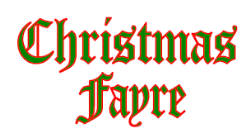 Christmas Lunch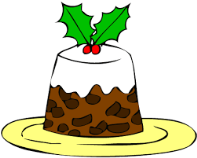 Christmas lunches will be served on Thursday 7th December.  Parents will be invited to join us. Keep the date. Menus and cost will be issued nearer the time.Christmas Show We are already casting for our Christmas Show which will be held at Kenney Hall on Wednesday 13th December.  We have decided to have the show in the evening to allow as many parents and community members as possible to attend.  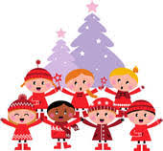 RRSA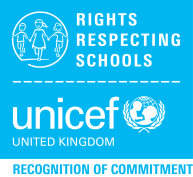 Congratulations to Mrs Hamilton and her Rights Respecting School Team for achieving Bronze status, we are absolutely delighted. School Website 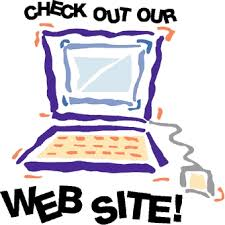 The Fisherton Primary School Website and Blog can be found at:https://blogs.glowscotland.org.uk/sa/fishertonpsandeyc/The site is updated regularly and not only provides useful information about the school and upcoming events but blogs your children’s learning in their classes. Well worth a wee look.Mrs HollandMrs Holland will commence her maternity leave on Monday 27th November.  We would like to wish her all the best with her little Christmas baby.  At the moment I am unable to inform you as to whom will be replacing Mrs Holland but will share this information with you as soon as I have it.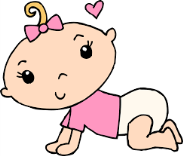 Thank you for your continued support. Kerry MalcolmActing Head TeacherDiary DatesMonday 30th October			P.7 Challenge day at CarrickTuesday 31st October			Halloween PartyWednesday 1st November		Parent Council Meeting 6pm @ Kennedy HallThursday 16th November		Steven Brown VisitFriday 17th November			Children in Need – Dress Down & Talent ShowThursday 23rd November 		Coffee & Chat (2.30pm)Friday 24h November			School PhotographsSaturday 2nd December			Christmas Afternoon Tea and Fayre (Kennedy Hall)Thursday 7th December			Christmas LunchTuesday 12th December			Christmas Show Dress Rehearsal (Kennedy Hall)Wednesday 13th December		Christmas Show (Kennedy Hall)Tuesday 19th December			Christmas ServiceWednesday 20th December		Christmas PartiesThursday 21st December		School to PantoFriday 22nd December			School Close 2.30pmSchool reopens Monday 8th January 